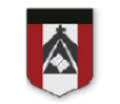 EDUCACION FISICACLASE CORRESPONDIENTE AL DIA 16 DE SEPTIEMBREPROFESORA DESTEFANIS VANINASEÑO VANIvdestefanis@institutonsvallecba.edu.ar¡Hola chicos!CONTENIDOS  A TRABAJAR: Iniciación al Básquet (continuación), visión Periférica, técnicas: Pases, driblingVisión Periférica: Es la habilidad de localizar, reconocer y responder a la información en las distintas áreas del campo visual de juego, poder ver lo que sucede en el juego: jugadores del equipo propio y oponentes, jugadas posibles, elementos del campo de juego (arco, aro, red, etc.) Pases: Se denomina “pase de pecho” y se considera la base del resto, consiste en tomar la pelota con ambas manos a la altura del pecho, separar los codos del cuerpo ligeramente y ubicar los dedos pulgares apuntándose mutuamente, para finalmente arrojar la pelota dando un paso hacia adelante y orientando la pelota con todo el cuerpo. -ELEMENTOS A UTILIZAR: una pelota que pique, un pañuelo, elementos para realizar zigzag (sin altura)Actividades:1)-cubrirse los ojos con un pañuelo y realizar “dribling” con una mano, con la otra, de mano a mano con un pique2)-Realizar dribling y que mi compañero me marque con sus dedos de la mano distintos números, tengo que continuar picando la pelota, mirarle la mano y decirle el número que me está mostrando3)-Realizar dribling en zig. zag (esquivando varios elementos)4)-Pases: teniendo en cuenta la técnica de pase redactada anteriormente, realizo pases de a dos a pie firme (en el lugar, sin desplazamientos) 5)-Pases de a dos con desplazamientos: hacia adelante, hacia atrás, de costado6)-Pases de a dos pero a mayor distancia, observando el jugar donde se encuentra mi compañero y a donde debo dirigir el pase, recibirla a la altura del pecho7)-Pases avanzando hacia adelante pero le agrego dribling (pases mas dribling)Recordar enviar la devolución de la clase en lo posible dentro de los 15 días. Gracias Muchas gracias SEÑO VANI           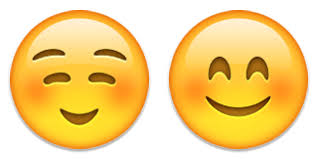 